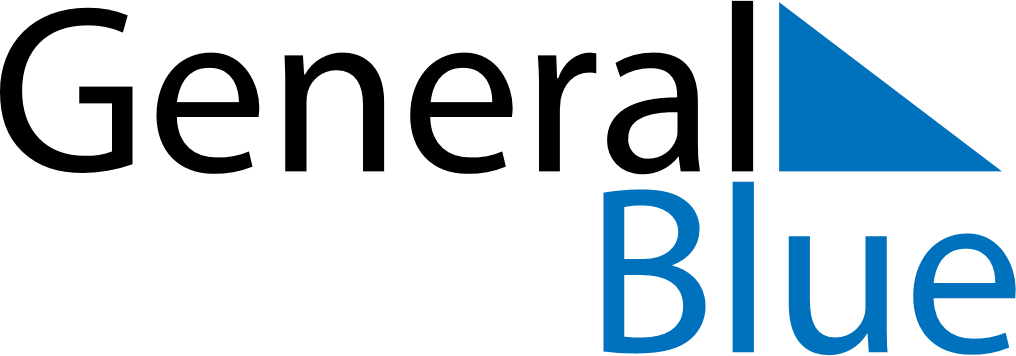 September 2018September 2018September 2018NetherlandsNetherlandsMONTUEWEDTHUFRISATSUN1234567891011121314151617181920212223Prinsjesdag24252627282930